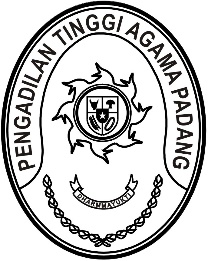 Nomor 	: W3-A//HM.02.1/VIII/2023	04 Agustus 2023Lampiran	: 1 bundelPerihal			: Perpanjangan peminjaman 	       mesin penghancur kertasKepada Yth. Kepala Dinas Perpustakaan Dan Kearsipan Provinsi Sumatera Baratdi TempatAssalamu’alaikum Warahmatullahi Wabarakatuh.	Sehubungan dengan belum selesainya kegiatan pemusnahan arsip di Pengadilan Tinggi Agama Padang yang dikarenakan banyaknya jumlah arsip yang akan dimusnahkan, sehingga menyebabkan kegiatan tersebut yang semula diperkirakan selesai pada tanggal 15 Agustus 2023 menjadi tertunda. Untuk itu kami memohon perpanjangan peminjaman mesin tersebut sampai dengan 18 Agustus 2023.Demikian surat permohonan ini disampaikan, atas perhatian dan kerjasamanya kami ucapkan terima kasih.Wassalamu’alaikum Warahmatullahi Wabarakatuh.Ketua,Dr. Drs. H. Pelmizar, M.H.I.